ГБОУ Школа № 1375 ДО 6Тема: ПодснежникиЦель:1. Вызвать интерес к пробуждающейся весенней природе, познакомить с весенними изменениями, дать представления о первоцветах.2. Развивать мелкую моторику рук.Задачи:1. Воспитывать аккуратность в работе, усидчивость, внимательность.2. Воспитывать бережное отношение к природе, замечать, ценить красоту и неповторимость окружающего мира.Оборудование:На каждого ребенка:Картон;Пластилин;Клеёнка.Ход занятия:Воспитатель:  Сегодня мы с вами оправимся в необыкновенное путешествие, в страну, где происходят чудеса. Эта страна называется весна.Что происходит в это время года? (ответы детей). 	Да. Природа просыпается от зимней спячки, оживает.  Солнце  встаёт рано и светит нам тепло и весело, начинается таяние снега, появляются первые проталины, появляются первые цветы.   В лес весенний, на прогулкуПриглашаю вас пойти.Интересней приключеньяНам, сегодня, не найти.По дорожкам, по тропинкамПо лесу гулять пойдем.Может тут в лесу весеннемМы цветочки и найдем?(Звучит музыка) -Отгадайте-ка загадку.Пробивался сквозь снежок,Удивительный росток.Самый первый, самый нежныйСамый бархатный цветок!                                                  (подснежник)-Правильно, подснежник.Почему подснежник так называется?Послушайте: "под-снежник". Потому что он растет из под снега. Этот маленький цветочек может выдержать даже мороз до 10 градусов.Научное название цветка "галантус" и происходит от греческих слов "гала"-молоко и "антус"-цветок.Ребята, я хочу рассказать вам одну легенду о подснежнике:Старинная русская легенда рассказывает, что однажды старуха Зима со своими спутниками Морозом и Ветром решила не пускать на землю красавицу Весну. Но смелый подснежник выпрямился, расправил лепестки и попросил защиты у Солнца. Солнце заметило подснежник, согрело землю и открыло дорогу Весне.А вы знаете, что подснежник занесен в Красную книгу?Ответ детей. (Подснежники расцветают первыми, вот и рвут их люди не жалея).Подснежник занесен в Красную книгу, что означает, что его нужно беречь, и что этот цветок исчезает. Не рвите подснежники, ведь ими можно любоваться в лесу.Ежегодно 19 апреля во многих странах мира отмечается красивый весенний праздник- День подснежника.А теперь давайте рассмотрим этот прекрасный цветок, из каких частей он состоит?-стебель-лист-цветокПальчиковая игра "Подснежник"Я родился!Я родился! (ладони от груди поднимаем вверх 2 раза)Снег пробил (ладони в форме бутона поднимаем на уровне глаз)И распустился (раскрываем ладони, предплечья вместе)Ух, какой ты,снег, колючий (грозят пальцем)О морозах зря мечтаешь (хлопают себя по плечам и водят указательным пальцем влево, вправо).Скоро ты совсем растаешь (ладонями машут от себя)Уплывешь потоком в речку (волнообразные движения кистями)И не скажешь ни словечка! (указательный палец левой, а затем правой руки подносим к губам)-Как вы думаете, чем мы будем заниматься на сегодняшнем занятии?Сегодня я предлогаю вам сделать такой же цветок с помощью пластилина на картоне.Демонстрация образца …..Работа в технике пластилинографииДети самостоятельно работают. Тем детям, которые затрудняются начать работу, воспитатель помогает.-Молодцы, вы все замечательно справились, и у вас получились красивые подснежники.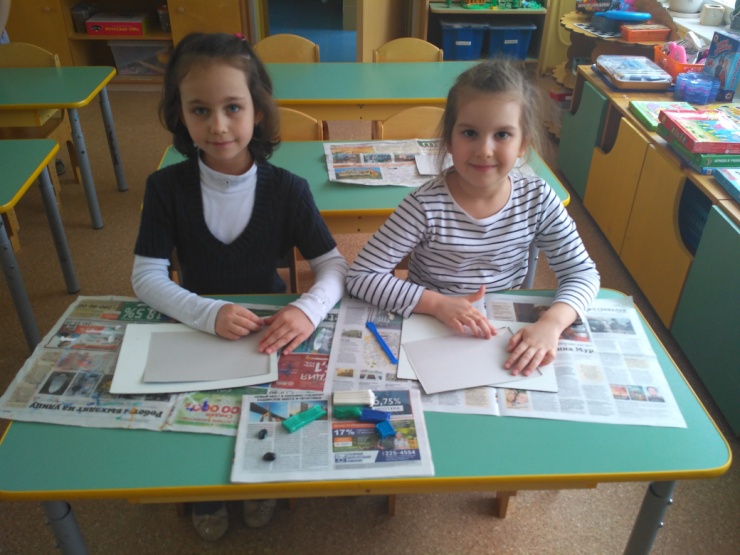 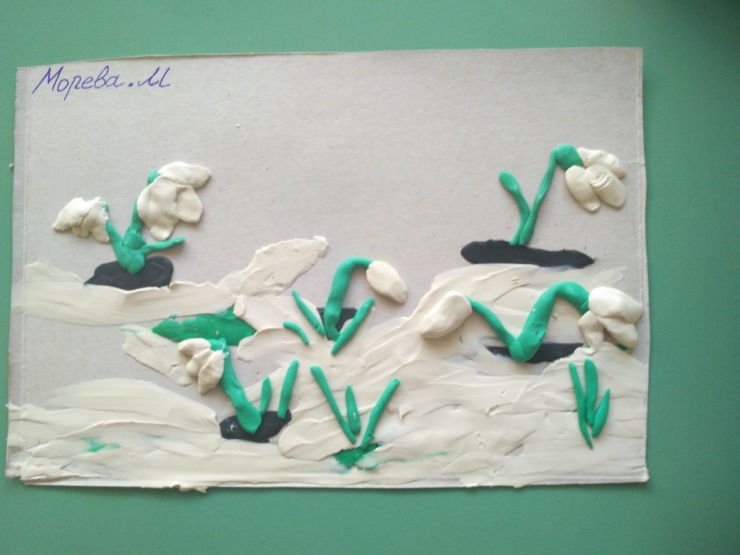 Вопросы на закрепление:Почему подснежник получил такое название?Почему подснежник занесен в Карсную книгу?Какие условия необходимы для роста растений?